拱综法委〔2022〕14号  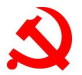 关于王军等同志职级问题的通知局属各部门：经局党委讨论研究，对王军等78名同志职级任命如下：王军同志任杭州市拱墅区综合行政执法大队直属三中队二级主任科员； 王瑛同志任杭州市拱墅区综合行政执法大队直属三中队三级主任科员；张琼同志任杭州市拱墅区综合行政执法大队直属三中队四级主任科员；罗守成同志任杭州市拱墅区综合行政执法大队直属三中队四级主任科员；吴国忠同志任杭州市拱墅区综合行政执法大队直属三中队二级主任科员；钱友红同志任杭州市拱墅区综合行政执法大队直属三中队二级主任科员；陈向阳同志任杭州市拱墅区综合行政执法大队直属三中队二级主任科员；孙斌同志任杭州市拱墅区综合行政执法大队直属三中队三级主任科员；李克勤同志任杭州市拱墅区综合行政执法大队直属三中队二级主任科员；杨键同志任杭州市拱墅区综合行政执法大队直属三中队二级主任科员；沈志刚同志任杭州市拱墅区综合行政执法大队直属三中队二级主任科员；马列夫同志任杭州市拱墅区综合行政执法大队直属四中队三级主任科员；何为玲同志任杭州市拱墅区综合行政执法大队指挥中心二级主任科员；吕建华同志任杭州市拱墅区综合行政执法大队天水中队三级主任科员；李国强同志任杭州市拱墅区综合行政执法大队天水中队三级主任科员；周华亚同志任杭州市拱墅区综合行政执法大队武林中队三级主任科员；郑刚同志任杭州市拱墅区综合行政执法大队武林中队三级主任科员；陆延平同志任杭州市拱墅区综合行政执法大队武林中队四级主任科员；徐波同志任杭州市拱墅区综合行政执法大队长庆中队三级主任科员；李欣同志任杭州市拱墅区综合行政执法大队潮鸣中队三级主任科员；王鸣同志任杭州市拱墅区综合行政执法大队文晖中队三级主任科员；袁虎同志任杭州市拱墅区综合行政执法大队文晖中队三级主任科员；韩小秋同志任杭州市拱墅区综合行政执法大队东新中队三级主任科员；戚金明同志任杭州市拱墅区综合行政执法大队东新中队三级主任科员；姚建勇同志任杭州市拱墅区综合行政执法大队东新中队三级主任科员；梁郑骏同志任杭州市拱墅区综合行政执法大队东新中队三级主任科员；叶崇伟同志任杭州市拱墅区综合行政执法大队石桥中队四级主任科员；吴孙耀同志任杭州市拱墅区综合行政执法大队米市巷中队二级主任科员；孔明娟同志任杭州市拱墅区综合行政执法大队米市巷中队二级主任科员；石天玉同志任杭州市拱墅区综合行政执法大队米市巷中队三级主任科员；尹昊旻同志任杭州市拱墅区综合行政执法大队米市巷中队四级主任科员；朱品杰同志任杭州市拱墅区综合行政执法大队米市巷中队四级主任科员；许文晖同志任杭州市拱墅区综合行政执法大队米市巷中队四级主任科员；孙斌同志任杭州市拱墅区综合行政执法大队小河中队三级主任科员；李书敏同志任杭州市拱墅区综合行政执法大队小河中队二级主任科员；陆惠娥同志任杭州市拱墅区综合行政执法大队小河中队二级主任科员；刘文同志任杭州市拱墅区综合行政执法大队小河中队二级主任科员；万小浪同志任杭州市拱墅区综合行政执法大队小河中队二级主任科员；占克明同志任杭州市拱墅区综合行政执法大队小河中队四级主任科员；沈银凤同志任杭州市拱墅区综合行政执法大队湖墅中队二级主任科员；邬德明同志任杭州市拱墅区综合行政执法大队湖墅中队二级主任科员；柳敏同志任杭州市拱墅区综合行政执法大队湖墅中队二级主任科员；倪永年同志任杭州市拱墅区综合行政执法大队湖墅中队二级主任科员；林天慧同志任杭州市拱墅区综合行政执法大队湖墅中队四级主任科员；谢松同志任杭州市拱墅区综合行政执法大队湖墅中队四级主任科员；胡国兴同志任杭州市拱墅区综合行政执法大队和睦中队二级主任科员；杨红英同志任杭州市拱墅区综合行政执法大队和睦中队二级主任科员；苏海明同志任杭州市拱墅区综合行政执法大队和睦中队四级主任科员；胡欣新同志任杭州市拱墅区综合行政执法大队大关中队二级主任科员；李立新同志任杭州市拱墅区综合行政执法大队大关中队二级主任科员；王满文同志任杭州市拱墅区综合行政执法大队大关中队二级主任科员；朱丹同志任杭州市拱墅区综合行政执法大队大关中队二级主任科员；刘利云同志任杭州市拱墅区综合行政执法大队大关中队三级主任科员；王本杭同志任杭州市拱墅区综合行政执法大队拱宸桥中队二级主任科员；章慧麟同志任杭州市拱墅区综合行政执法大队拱宸桥中队二级主任科员；王晓川同志任杭州市拱墅区综合行政执法大队拱宸桥中队四级主任科员；陈彦东同志任杭州市拱墅区综合行政执法大队拱宸桥中队四级主任科员；翁国强同志任杭州市拱墅区综合行政执法大队半山中队二级主任科员；沈玉女同志任杭州市拱墅区综合行政执法大队半山中队二级主任科员；于小丽同志任杭州市拱墅区综合行政执法大队半山中队三级主任科员；葛建黎同志任杭州市拱墅区综合行政执法大队半山中队四级主任科员；金开平同志任杭州市拱墅区综合行政执法大队上塘中队二级主任科员；朱波鸥同志任杭州市拱墅区综合行政执法大队上塘中队二级主任科员；朱文萍同志任杭州市拱墅区综合行政执法大队上塘中队二级主任科员；桂鸣侠同志任杭州市拱墅区综合行政执法大队上塘中队四级主任科员；缪卫华同志任杭州市拱墅区综合行政执法大队上塘中队四级主任科员；陈静同志任杭州市拱墅区综合行政执法大队上塘中队四级主任科员；王永国同志任杭州市拱墅区综合行政执法大队祥符中队二级主任科员；徐春煌同志任杭州市拱墅区综合行政执法大队祥符中队二级主任科员；王芬同志任杭州市拱墅区综合行政执法大队祥符中队二级主任科员；洪丁源同志任杭州市拱墅区综合行政执法大队祥符中队三级主任科员；韩磊同志任杭州市拱墅区综合行政执法大队祥符中队四级主任科员；方洪同志任杭州市拱墅区综合行政执法大队祥符中队四级主任科员；宋文琼同志任杭州市拱墅区综合行政执法大队祥符中队四级主任科员；刘建祥同志任杭州市拱墅区综合行政执法大队康桥中队二级主任科员；芮海峰同志任杭州市拱墅区综合行政执法大队康桥中队二级主任科员；李阳同志任杭州市拱墅区综合行政执法大队康桥中队三级主任科员；周加祥同志任杭州市拱墅区综合行政执法大队康桥中队四级主任科员    以上同志任职时间自2022年1月起算，原任职级自行免去。              中共杭州市拱墅区综合行政执法局委员会2022年1月28日中共杭州市拱墅区综合行政执法局委员会     2022年2月14日印发